Work Programme for 2021ReferencesIHO Strategic Plan 20173rd Meeting of the Council – Summary ReportA-2 PRO 1.6 Revised Strategic PlanIntroductionArticle VI(g)(iii) of the Convention on the IHO stipulates that the Council …coordinate during the inter-Assembly period the activities of the Organization within the framework of the strategy, work programme and financial arrangements, as decided by the Assembly.Decision 24.c of the 1st Session of the IHO Assembly... confirmed that the Council is empowered to approve the financial statements and any recommendations for the previous year and the budget estimates and the associated annual work programme for each forthcoming year.The IHO Resolution 2/2018 lays down the procedure to be observed by the Council when considering and approving the budget estimates and the associated annual work programme for each forthcoming year.The proposed Work Programme for 2021 is based on the first year of the proposed three-year Work Programme (2021-2023) submitted to the 2nd Session of the IHO Assembly (A-2 PRO 1.7). It is understood that some if not many of the planned activities will be affected from the ongoing pandemic and will require a flexible approach. This is especially valid for the travel activities associated with events, which will need to be updated in the course of 2021.This proposal is based on the priorities of existing IHO Strategic Plan (Reference A) as adopted at the first Session of the Assembly (Decision A1/02 refers), and was endorsed by the Council (Reference B, Decision C3/43).If at the 2nd Session of the Assembly, the proposed Revised Strategic Plan (Reference C) is adopted, it is expected that the Assembly will task the Council to adapt the Work Programme 2021 (Annex A) at its fourth meeting in November 2020 accordingly. To ease this process, the column G&T (Goals&Targets) was introduced to provide direct linkage to the proposed Revised Strategic Plan.The Council is invited to:Agree and approve the IHO Work Programme for 2021.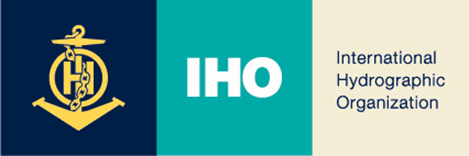 IHO WORK PROGRAMMEFOR 2021WORK PROGRAMME 1CORPORATE AFFAIRSConcept:Programme 1 covers the provision of the services provided by the Secretariat of the IHO and, through the Secretary-General and the Directors, the management and fostering of relations with intergovernmental and other international organizations.  Work Programme 1 is directed primarily by the Secretary-General.  It is integral to the achievement of all the Strategic Directions; some directly, others indirectly.Element 1.1	Co-operation with International Organizations and participation in relevant meetingsElement 1.2	Information ManagementElement 1.3	Public Relations and OutreachElement 1.4	Work Programme & Budget, Strategic Plan and Performance MonitoringElement 1.5	Secretariat ServicesElement 1.6	IHO Council and AssemblyElement 1.1	Cooperation with International Organizations and participation in relevant meetingObjective:	Maintain relationships with relevant international organizations in order to further the interests of the IHO by enlisting their support and cooperation, and participate in
projects of common interest. Represent the IHO and participate in international forums dealing with matters of relevance to the objectives of the IHO and the IHO WP, including:Element 1.2	Information ManagementObjective:	Provide Member States and IHO stakeholders with accurate and relevant information in a timely and accessible manner.Element 1.3	Public Relations and OutreachObjective:	Raise awareness of the role of the IHO and the value and importance of hydrography and nautical charting services.  Provide advice and guidance on States obligations under international regulations such as SOLAS Chapter V and highlight the importance of coordinated efforts in providing for safety of navigation, protection of the marine environment and the sustainable management and development of the oceans, seas and waterways.  Stress the importance of becoming an IHO Member State.Element 1.4	Work Programme & Budget, Strategic Plan and Performance MonitoringObjective:	Ensure that the formulation and the execution of the IHO Work Programme and Budget is managed, monitored and executed efficiently to best meet the requirements of Member States and the interests of stakeholders. This Element focuses on the implementation of the IHO’s Strategic Plan particularly with regard to risk assessment and performance indicators.Element 1.5	Secretariat ServicesObjective:	Ensure that the Secretariat meets the requirements set by the member states, by providing the best service within the resources available.Element 1.6	IHO Council and AssemblyObjective:	Ensure the successful functioning of sessions of the Council and the Assembly so that they fulfil their top-level governance and decision-making functions in accordance with the Convention and the other basic documents of the Organization.WORK PROGRAMME 2HYDROGRAPHIC SERVICES AND STANDARDSConcept:Programme 2 focuses on the implementation of component 1.4 of Strategic Direction (SD) 1: “developing, improving, promulgating and promoting clear, uniform, global hydrographic standards to enhance safety of navigation at sea, protection of the marine environment, maritime security and economic development”.Element 2.1	Programme CoordinationElement 2.2	Foundational Nautical Cartography FrameworkElement 2.3	S-100 FrameworkElement 2.4	S-57 FrameworkElement 2.5	Support the implementation of e-navigation and Marine Spatial Data Infrastructures (MSDI)Element 2.6	Hydrographic SurveyingElement 2.7	Hydrographic aspects of UNCLOSElement 2.8	Other technical standards, specifications, guidelines and toolsElement 2.1	Programme CoordinationObjective:	Monitor and implement Programme 2 through the HSSC and its subordinate organs.Element 2.2	Foundational Nautical Cartography FrameworkObjective: 	Develop, maintain and promote the foundational standards, specifications, guidelines and services related to nautical cartography to meet the requirements of the stakeholders.Element 2.3	S-100 FrameworkObjective:	Develop, maintain and promote the S-100 framework in order to meet the requirements of the stakeholders.Element 2.4	S-57 FrameworkObjective:	Maintain the S-57 framework fit for purpose.Element 2.5	Support the implementation of e-navigation and Marine Spatial Data Infrastructures (MSDI)Objective:	Provide technical support to the development of new services and functionalities required by the implementation of e-navigation and MSDI.Element 2.6	Hydrographic SurveyingObjective:	Maintain S-44 and related IHO documents fit for purpose.Element 2.7	Hydrographic aspects of UNCLOS	Objective:	Monitor developments related to the hydrographic aspects of UNCLOS and maintain the relevant IHO publications fit for purpose.Element 2.8	Other technical standards, specifications, guidelines and toolsObjective:	Maintain technical standards, specifications, guidelines and tools not included in the previous elements fit for purpose.WORK PROGRAMME No. 3INTER REGIONAL COORDINATION AND SUPPORTConcept:This programme refers primarily to the Organization’s strategic direction “Facilitate global coverage and use of official hydrographic data, products and services” through enhancing and supporting cooperation on hydrographic activities among the IHO Member States (MS) under the aegis of the Regional Hydrographic Commissions (RHCs). It also contributes to the strategic direction “Assist Member States to fulfil their roles” through the IHO Capacity Building Work Programme in supporting MS as well as non-Member States to build national hydrographic capacities where they do not exist and to contribute to the improvement of the already established hydrographic infrastructure. The programme includes major topics that require a regionally coordinated approach, such as ENC adequacy, availability, coverage and distribution, maritime safety information and ocean mapping.Element 3.1	Programme CoordinationElement 3.2	Regional Hydrographic Commissions and the HCAElement 3.3	Capacity BuildingElement 3.4	Coordination of Global Surveying and Charting CoverageElement 3.5	Maritime Safety InformationElement 3.6	Ocean Mapping ProgrammeElement 3.7	Marine Spatial Data InfrastructuresElement 3.8	International Standards for Hydrographic Surveyors and Nautical CartographersElement 3.1	Programme CoordinationObjective:	Promote and coordinate those activities that might benefit from a regional approach:-	establish, coordinate and enhance cooperation in hydrographic activities amongst States on a regional basis, and between regions;-	establish co-operation to enhance the delivery of the Capacity Building Work Programme;-	monitor the work of specified IHO inter-organizational bodies engaged in activities that require inter-regional cooperation and coordination.	The IRCC will foster coordination between all RHCs and other bodies that have a global/regional structure (including: HCA, GGC, CBSC, IBSC, WWNWS-SC, 
WEND-WG).Element 3.2	Regional Hydrographic Commissions and the HCAObjective:	Facilitate regional coordination, cooperation and collaboration to improve hydrographic services and the provision of hydro-cartographic products through the structure of the Regional Hydrographic Commissions and of the Hydrographic Commission on Antarctica.Element 3.3	Capacity BuildingObjective:	Assess the hydrographic surveying, nautical charting and nautical information status of nations and regions where hydrography is developing.- 	Provide guidelines for the development of local hydrographic capabilities taking into account the regional context and possibilities of support for shared capabilities.-	Identify regional requirements and study the possibilities for capacity building assistance and training from the CB Fund and other sources.Element 3.4	Coordination of Global Surveying and Charting CoverageObjective:	Facilitate the achievement of a world-wide quality nautical charting coverage to suit the needs of the mariner in support of safe and efficient navigation through the development of specifications and standards for the production, distribution and updating of cartographic products and supporting publications.Element 3.5	Maritime Safety InformationObjective:	Facilitate the efficient provision of Maritime safety Information (MSI) to mariners through coordination and the establishment of relevant standards between agencies.Improve the coordination of NAVAREAs in liaison with the RHCs and relevant international organizations.Element 3.6	Ocean Mapping ProgrammeObjective:	Contribute to global ocean mapping programmes through the IHO/IOC General Bathymetric Chart of the Oceans (GEBCO) Project, the International Bathymetric Chart (IBC) Projects and other related international initiatives.Improve the availability of shallow water bathymetry for purposes other than nautical charting.Element 3.7	Marine Spatial Data InfrastructuresObjective:	Monitor developments related to the hydrographic component of Spatial Data Infrastructures, to develop and maintain the relevant IHO publications, 
and to provide technical advice as appropriate.Element 3.8	International Standards for Hydrographic Surveyors and Nautical CartographersObjective: 	Establish minimum standards of competence for hydrographic surveyors and nautical cartographers.Submitted by:Secretary-GeneralExecutive Summary:This submission provides the proposed Work Programme for 2021 for the approval of the Council.Related document:IHO Resolution 2/2018 Procedure for Considering the Annual Financial Statement and Recommendations, and the Forthcoming Budget Estimate and Work ProgrammeTaskDescriptionSDG&TNotable stakeholder(s) outside the IHONotable
deliverables/ milestones and timingLead
authority/ ParticipantsNotable
specific
resources from the IHO budgetOther
resourcesSignificant risk to deliveryPrincipal DirectorPrincipal Manager1.1.1Maintain relationships with the Government of Monaco and the diplomatic corps accredited in Monaco1.1
1.2
1.3
1.5
2.3
3.1
3.2
3.3
3.4
4.4ContinuousSecretariatSGADCS and MFA1.1.2Maintain relationship with the Antarctic Treaty Consultative Meeting (ATCM)1.1
1.2
1.3
1.4
1.5
3.1
3.2
3.33.2MarinersShip operatorsMarine scientific communitycontinuous Secretariat1 meetingTravel cost for SG or Dir + AD, 2 days15-16 June, Paris together with HCA17SGADCS1.1.3Maintain relationship with the Comité International Radio Maritime (CIRM)1.1
1.2
1.3
1.4
1.5
3.1
3.2
3.31.2Navigation equipment manufacturerscontinuousSecretariat1 meetingTravel cost for 1 SG/Dir/ADDTECHADSO1.1.4Maintain relationship with European Union Initiatives (such as INSPIRE and EMODnet)1.1
1.2
1.3
1.4
1.5
3.1
3.2
3.33.2Monitoring of impact of open data policy. Possible significant contribution to Revised Strategic Plan Main Goal 3 in the futurecontinuousSecretariatIENWGSG/Dir/AD2 meetings  Travel cost for 1 SG/Dir/AD per meetingDCOORDADCS1.1.5Maintain relationship with the Group on Earth Observation (GEO)1.1
1.2
1.3
1.4
1.5
3.1
3.2
3.32.3continuousSecretariatGEBCO GCMSDIWG1 meetingTravel cost for 1 SG/Dir/AD per meeting DCOORDADSO&
ADCC1.1.6Maintain relationship with the International Association of Marine Aids to Navigation and Lighthouse Authorities (IALA )including the IALA e-NAV Committee: IALA World-Wide Academy (WWA)1.1
1.2
1.3
1.4
1.5
3.1
3.2
3.3
4.43.1Aids to Navigation authorities, e-Navigation data service providers, maritime communitycontinuousSecretariat,
HSSC WGs, CBSC2 meetings Travel cost for1 SG/Dir/ADper meetingSG & DTECH ADDT & ADCC1.1.7Maintain relationship with the International Electrotechnical Commission (IEC), including:IEC Technical Committee 801.1
1.2
1.3
1.4
1.5
3.1
3.2
3.31.1Equipment manufacturers,Type approval bodiescontinuousSecretariat,
HSSC WGs1 meeting Travel cost for  1 Dir/ADDTECHADDT1.1.8Maintain relationship with the International Maritime Organization (IMO), including:1.1
1.2
1.3
1.4
1.5
3.1
3.2
3.3
4.41.13.1MarinersShip operatorsAdministrationscontinuousSecretariatSGADSO1.1.8.1- AssemblyLondon, UK 22 Nov-1 DecSGADSO1.1.8.2- CouncilC 125, London, UK. tbc C 126, London, UK. 5-9 Jul C 127, London, UK, 2-3 DecSGattendance only if agenda relates directly to IHO matters of interestSGADSO1.1.8.3- MSCEngagement with IMO for S-100 Implementation Strategy
MSC 103 – tbcMSC 104 – 16-25 JunSGADSO1.1.8.4- NCSREngagement with IMO for S-100 Implementation StrategyNCSR 8, London, UK, 9-18 Feb,
DTECH+ADSO
11 nights on site.
IMO/ITU EG 17, London, UK, Jul (tbc).
DTECHADSO1.1.8.5- TCC TC 71, London, UK, 1-4 Jun DCOORD or ADCC3 nights on siteDCOORDADCC1.1.9Maintain relationship with the Intergovernmental Oceanographic Commission (IOC) of UNESCO, including:1.1
1.2
1.3
1.4
1.5
3.1
3.2
3.33.2Marine scientific communitycontinuousSecretariat,GEBCO GC,MSDIWGDCOORDADSO1.1.9.1- AssemblyA 31, Paris, France,14-25 JunDCOORD or ADSODCOORDADSO1.1.9.2- Executive CouncilEC 53, Paris, France, tbcDCOORD or ADSO4 nights on siteEC 54, Paris, France 13 JunDCOORD or ADSODCOORDADSO1.1.9.3- Specialized WGsUN Decade IOC Stakeholders Forum2 meetingsTravel cost for1 SG/DCOORDper meetingSG&DCOORDADSO1.1.10Maintain relationship with the International Organization for Standardization (ISO), including:- ISO Technical Committee 2111.1
1.2
1.3
1.4
1.5
2.5
2.6
3.1
3.2
3.31.11.2continuousSecretariatDTECH or ADDT6 nights on site for each meetingDTECHADDT 1.1.11Maintain relationship with the Joint Board of Geospatial Information Societies (JB-GIS) 1.1 1.2 1.31.4 1.5 2.6 3.1 3.2    3.31.1annualSecretariat1 meeting if coinciding with other meetings. No significant additional costDCOORDADs as appropriate1.1.12Maintain relationship with United Nations (UN) organizations based in New York, including:1.1
1.2
1.3
1.4
1.5
2.5
2.6
3.1
3.2
3.32.3Marine geospatial data providers and userscontinuousSecretariatABLOSMSDIWGSGADs as appropriate 1.1.12.1- the UN Committee of Experts on Global Geospatial Information Management (UN-GGIM)andWG on Marine Geospatial InformationUN-GGIM-11, UNHQ, SG6 nights on siteSGADCC (both are being dealt with by the MSDIWG1.1.12.2- the UN Division on Ocean Affairs and Law of the Sea (UN-DOALOS)UNICPOLOS 22, New York, Jun (tbc) SPLOS-30, New York, Jun (tbc)A74/LOS, New York, Dec (tbc)SG or Director
New York
6 nights on site per meetingSGADSO1.1.12.3- the UN (UN Expert Group on Geographical Names (UNGEGN)UNGEGN-34, SG or ADCSSGADCS (IHO represented by Trent Palmer, NGA, SCUFN Member)1.1.13Maintain relationship with the World Meteorological Organization (WMO)1.1
1.2
1.3
1.4
1.5
2.5
2.6
3.1
3.2
3.3MarinersShip operatorsMaritime AdministrationscontinuousSecretariatSG or ADSOSGADSO1.1.14Maintain relationship with the International Seabed Authority (ISA)1.1
1.2
1.3
1.4
1.5
2.5
2.6
3.1
3.2
3.31.12.3Marine geospatial data providers and userscontinuousSecretariatISA Assembly July Jamaica, SG/Dir 4 nights on siteSGADSO1.1.15Maintain relationships with other international and observer organizations when their agendas have relevance to the programme of the IHO1.1
1.2
1.3
1.4
1.5
2.5
2.6
3.1
3.2
3.33.2continuousSecretariatParticipation to be determined on an annual basis, subject to the agenda of the organization and its significance to the IHO WPSG or Director and AD responsible for the subject matter, as appropriate1.1.15.121th session of the Asia-Pacific Heads of Maritime Safety Agencies (APHoMSA) forumLocal MS to be invited to represent the IHO – otherwise no IHO representationDTECHADCC1.1.15.2Conference of the Association of African Maritime AdministrationsSouthern and East African and Islands Regional Group for Safety of Navigation and Marine Environment Protection (SEAIGNEP)AAMA7: (tbc) SEAIGNEP7:                     (tbc)DTECHADDT1.1.15.3COMNAP (Council of Managers of National Antarctic Program)33nd  COMNAP AGMIHO attendance only if relevant topics on the agenda and funding becomes availableSGADCS1.1.15.4IMSO (International Mobile Satellite Organization)AssemblyDTECHADSO1.1.15.4.1IMSO - Advisory Committee47th  Session of the Advisory Committee of IMSO
1-15 Jun48th Session of the Advisory Committee of IMSO
 15-19 DecIMO, 
London, UKDTECHADSO1.1.15.5IMPA (International Maritime Pilots’ Association)26th Congress of IMPA.
IHO attendance only if relevant topics on the agenda and funding becomes availableSGADSO1.1.15.6FIG Working Week 2021Dir or ADDCOORDADCC1.1.15.7Hydro 2021 US Hydro 2021 IFHS Europe Hydro 2021In conjunction with USCHC Monaco SGRelevant AD1.1.15.8International Cartographic Conference and General Assembly IHO attendance only if relevant topics on the agenda and funding becomes available DTECHADCC1.1.15.9Meeting of the Working Group on Marine Cartography of the International Cartographic Association (ICA)IHO attendance only if relevant topics on the agenda and funding becomes availableDTECHADCS1.1.15.10Meeting of the Commission on SDI and Standards of the International Cartographic Association (ICA)IHO attendance only if relevant topics on the agenda and funding becomes availableDTECHADCCTaskDescriptionSDG&TNotable stakeholder(s) outside the IHONotable
deliverables/ milestones and timingLead
authority/ ParticipantsNotable
specific
resources from the IHO budgetOther
resourcesSignificant risk to deliveryPrincipal DirectorPrincipal Manager1.2.1Maintain and extend the IHO website and the IHR website1.11.21.41.52.12.23.23.3   4.13.3continuousSecretariat20k€ for commercial contract support SGADDT1.2.2Maintain and extend the IHO GIS, webserver and web mapping services in support of RHCs, ENC production coordination, INT chart coordination, C-55 and other related activities1.11.21.41.52.22.63.23.33.44.23.3continuousSecretariatUse of commercial contract supportMaintenance included in 1.2.3SGADDT and other AD and / or Project Officers as appropriate1.2.3Maintain and extend the Secretariat Admin IT infrastructure, including in-house publishing facilities1.11.21.31.43.34.13.3continuousSecretariat80k€ annually (includes hardware, software and contract maintenance support)SGADDT1.2.4Maintain the IHO reference library collection including the incorporation of new material1.53.23.33.4continuousSecretariat1K€ annuallySGMFA1.2.5Implement and maintain online forms for the input from Member States to the IHO databases and in response to circular letters2.13.44.14.2continuousSecretariat1K€ annuallyDTECHADCCTaskDescriptionSDG&TNotable stakeholder(s) outside the IHONotable
deliverables/ milestones and timingLead
authority/ ParticipantsNotable
specific
resources from the IHO budgetOther
resourcesSignificant risk to deliveryPrincipal DirectorPrincipal Manager1.3.1Promote the IHO through publicity and public relations initiatives1.5
2.6
3.1
3.2
3.33.3.
Preparation of the centenary of the establishment of the IHB in 2021.Secretariat,
Member States10k€Peak event in collaboration with the Principality of MonacoPandemicSGMFA/PCRO1.3.2Encourage new membership of the IHO2.3
2.4Participation of non-Member States in RHC and IHO activities.New Member States.Secretariat,
RHC Chairs (except: ARHC, NHC, NSHC, USCHC)Visits normally undertaken as side-trips in conjunction with travel to other meetings.Some high-level visits funded by Capacity Building Fund (see programme 3).2 nights on site per visitSG and DirectorsAll ADs1.3.2.1Undertake high-level visits to Governments of non-MSSG or DirectorAt least 2 visits, 2 nights on site for each visitSG and DirectorsAll ADs1.3.3Celebrate World Hydrography Day including the preparation of information to support the themes1.5
2.6
3.1
3.2
3.33.3annualSecretariat,
Member StatesIn combination with 1.3.1SGADCC/
PCRO1.3.4Compile and publish P-1 – International Hydrographic Review with the assistance of a paid editor1.5
2.6
3.1
3.2
3.33.3continuousSecretariat,
Member States10k€ for contract supportLack of suitable papers provided by MS and other contributorsDCOORDADCC1.3.4.1Maintain a digital repository for the overall collection of P-1 available for worldwide accessSecretariat1 K€ annuallyDCOORDADCC1.3.5Develop IHO Corporate Communication Plan, Social Networks, Newsfeed, Media Release3.3Maintain the frequency and level of blogs and feeds on LinkedIn and FacebookSecretariatSG / DTECH / DCOORDPCROTaskDescriptionSDG&TNotable stakeholder(s) outside the IHONotable
deliverables/ milestones and timingLead
authority/ ParticipantsNotable
specific
resources from the IHO budgetOther
resourcesSignificant risk to deliveryPrincipal DirectorPrincipal Manager1.4.1Execute the IHO Work Programme and Budget approved by the 2nd  Session of the Assembly, monitoring its progress and proposing or implementing any necessary adjustments according to the circumstances and the regulationsAllSDsAll Goals &TargetscontinuousSecretariatCouncilSGMFA1.4.2Develop and propose future IHO Work Programme, Budget and Strategic PlanAll Goals &TargetscontinuousSecretariatCouncilAssemblySGMFA1.4.3Conduct biennial IHOstakeholders’ forums1.21.31.41.52.63.13.23.33.44.42.23.1continuousSecretariatRequired information not being provided by MS, RHCs or organs of the IHO.Lack of human resources in Secretariat to assess and report on inputsSGADCC/MFA1.4.4Conduct biennial IHO stakeholders’ forums1.2
1.3
1.4
1.5
2.6
3.1
3.2
3.3
3.4
4.42021SecretariatSG or Director and AD responsible for the subject matter, as appropriateTaskDescriptionSDG&TNotable stakeholder(s) outside the IHONotable
deliverables/ milestones and timingLead
authority/ ParticipantsNotable
specific
resources from  the IHO budgetOther
resourcesSignificant risk to deliveryPrincipal DirectorPrincipal Manager1.5.1Maintain formal communication between the Secretariat and the Member States through Circular Letters2.2
4.1
4.2
4.3
4.43.3continuousSecretariatSGPA1.5.2Maintain, update and develop procedures to facilitate and improve the effectiveness of the finance and administrative work of the SecretariatAllcontinuousSecretariatSGMFA1.5.3Provide in-house translation services English/French and French/English in support of the IHO WPInclude Spanish translations as much as possible in accordance with the relevant IHO Resolutions2.2
4.1
4.3
4.4continuousSecretariatMS encouraged to volunteer to translate lower priority IHO publications from EN to FR and SPSGMFA1.5.4Engage contract support to supplement the maintenance and development of IHO publications beyond the resources or competence of the Secretariat or the IHO WGs, including:- Translation- Technical editing3.3
4.1continuousSecretariat10k€SGMFA1.5.5Compile, maintain and publish IHO publications that are not allocated to a specific IHO body, including:P-5 – IHO YearbookP-7 – IHO Annual Report P-6 – Proceedings of the AssemblyM-3 –Resolutions of the IHO1.2
3.3
4.1As requiredSecretariatSGMFA(ADCC for the Yearbook)1.5.6Secretariat staff training1.1
4.1New CMS system for websitePhotographic skills training for PRCO7k€SGMFA1.5.7Monitor and maintain the Staff Regulations and the Job Descriptions of the Staff of the IHO Secretariat in step with the evolution of the IHO Work Programme and IHO requirements4.1As requiredcontinuousSecretariatSGMFA1.5.8Maintain the premises and facilities of the IHO Secretariat as required as the occupant, including renovations or modifications as requirements arise4.1ContinuouscontinuousSecretariat62 K€ SGMFATaskDescriptionSDG&TNotable stakeholder(s) outside the IHONotable
deliverables/ milestones and timingLead
authority/ ParticipantsNotable
specific
resources from the IHO budgetOther
resourcesSignificant risk to deliveryPrincipal DirectorPrincipal Manager1.6.1Prepare and conduct the 3rd session of the IHO Assembly2.1
2.2
4.1
4.4No Assembly in 2021SecretariatSGADCC1.6.1.1Pre-meeting briefing and preparation for Chair of the AssemblySecretariatChair of AssemblyAssembly ChairSGADCC1.6.2Prepare and conduct annual sessions of the IHO Council2.1
2.2
4.1
4.4AnnualSecretariatC-5, Monaco, 19 – 21 Oct tbcSGADCS1.6.2.1Pre-meeting briefing and preparation for Chair of CouncilSecretariat, 
Chair of CouncilCouncil Chair2 nights on site MonacoSGADCSTaskDescriptionSDG&TNotable stakeholder(s) outside the IHONotable
deliverables/ milestones and timingLead
authority/ ParticipantsNotable
specific
resources from the IHO budgetOther
resourcesSignificant risk to deliveryPrincipal DirectorPrincipal Manager2.1.1Organize, prepare, and report annual meetings of HSSC1.1
1.2
1.3
1.4
2.12.5
2.61.1
1.2
Monitor and approve HSSC Work Programme - AnnualHSSC ChairWG ChairsSecretariatHSSC-13, Bali, Indonesia, 3-7 May. DTECH +ADCS6 nights on siteInability of MS and others to participate in meetingsDTECHADCS2.1.1.1Pre-meeting briefing and preparation for ChairMonaco1 night on siteDTECHADCS2.1.2Organize, prepare and report meetings of HSSC working groups1.41.1
1.2
As defined in the HSSC Work ProgrammeWG ChairsSecretariatInability of MS and others to participate in meetingsDTECHAD assigned to the relevant WG or body2.1.2.1S-100WGS-100WG-6 (tbc)DTECH, ADDT + TSSO5 nights on siteDTECHADDT2.1.2.2ENCWGENCWG-6 / 
S-101PT  
(tbc)ADDT/TSSODTECHADDT2.1.2.3S-100TSMS-100TSM-9 
(tbc)ADDTDTECHADDT2.1.2.4NCWGNCWG-7 (, tbc)DTECHADCS2.1.2.5NIPWGNIPWG-8Monaco or VTC22-26 MarchDTECHADCS2.1.2.6DQWGDQWG-16
9-12 Feb., VTCDTECHADCS2.1.2.7TWCWGTWCWG-6
(19-22 Apr 2021)ADSO6 nights on siteDTECHADSO2.1.2.8ABLOSABLOS-BM28 & ABLOS 11 (4-7 October 2021 Monaco)DTECHADSO2.1.2.9HSPT (or HSWG)DTECHADSO2.1.3Prepare for and represent HSSC at meetings of the IHO Council1.1Submit report and recommendations - AnnualHSSC ChairSecretariatHSSC Chair4 nights on siteFunded only if country of Chair is not represented in the CouncilDTECHADCS2.1.4Prepare for and represent HSSC at 3rd   session of the IHO Assembly1.1Submit reports and recommendations (through the Council) HSSC ChairSecretariatDTECHADCS2.1.5Monitor the development of related international standards, specifications and guidance1.21.11.2IALAIECIMOISOOGCIdentify and attend relevant meetings and activities and report outcome - as required(see also programme 1)HSSC Chair Group, SecretariatParticipation to be determined on the agenda of the relevant meeting and the level of involvement of the secretariat.Travel cost for 1 AD per meeting.5 nights on site per meeting.DTECHAD relevant to the standard being discussed2.1.6Provide technical outreach, advice and guidance in relation to IHO standards, specifications and guidance4.11.11.2Identify and attend relevant meetings and activities and report outcome - as requiredHSSC Chair Group, SecretariatDTECHADDT2.1.6.1E-navigation Underway International (Digital@Sea Conference) IALASG or DTECH4 nights on siteDTECHADSO2.1.6.2Digital@Sea Conference (Asia-Pacific)IALALocal MS to be invited to represent the IHO – otherwise no IHO representationDTECHADDT2.1.6.3E-navigation Underway (Digital@Sea Conference) North America IALALocal MS to be invited to represent the IHO – otherwise no IHO representationDTECHADDT2.1.6.4OGC Technical and Planning Committee MeetingsIHO attendance only if relevant topics on the agenda and funding becomes availableDTECHADDT2.1.6.5Meeting of the OGC Marine Domain Working GroupIHO attendance only if relevant topics on the agenda and funding becomes availableDTECHADDT&ADCC2.1.6.6Shallow Survey 2022Wellington, New Zealand,( 22-27 May 2022)Dir or AD4 nights on siteDTECHADSO2.1.7Specify and develop a Document Management System for the collaborative drafting of complex standards1.11.11.2Draft preliminary specifications and investigate possible solutionsHSSC Chair Group, SecretariatDTECHADCS2.1.8Maintain and extend IHO Resolutions (M-3) related to technical issues1.11.11.2Draft proposed amendments for the consideration of the Council2020HSSC,
All WGsDTECHAD assigned to the relevant WG or bodyTaskDescriptionSDG&TNotable stakeholder(s) outside the IHONotable
deliverables/ milestones and timingLead
authority/ ParticipantsNotable
specific
resources from the IHO budgetOther
resourcesSignificant risk to deliveryPrincipal DirectorPrincipal Manager2.2.1Maintain S-4 (Regulations for International (INT) Charts and Chart Specifications of the IHO) and related publications (INT 1/2/3)1.41.11.2NCWGDTECHADCS2.2.2Maintain S-11 Part A - Guidance for the Preparation and Maintenance of International Chart Schemes and Catalogue of International (INT) Charts1.41.11.2NCWGDTECHADCS2.2.3Maintain the INToGIS infrastructure (and consider possible upgrade for S-1XX products)1.11.1SecretariatSupport of the Republic of KoreaDTECHADDT/ADCS2.2.4Implement the decisions made following the report on the Future of the Nautical Paper Chart1.1DTECHADCSTaskDescriptionSDG&TNotable stakeholder(s) outside the IHONotable
deliverables/ milestones and timingLead
authority/ ParticipantsNotable
specific
resources from the IHO budgetNotable
specific
resources from the IHO budgetOther
resourcesOther
resourcesSignificant risk to deliveryPrincipal DirectorPrincipal Manager2.3.1Maintain and extend the S-100 GI Registry1.41.11.2S-100WG, SecretariatSupport of the Republic of KoreaSupport of the Republic of KoreaDTECHADDT2.3.2Maintain and extend S-100 - IHO Universal Hydrographic Data Model1.41.11.2S-100WGInability of MS and others to participate in the workDTECHADDT2.3.3Develop and maintain S-99 - Operational Procedures for the Organization and Management of the S-100 Geospatial Information Registry1.41.11.2S-100WGDTECHADDT2.3.4Develop and maintain S-10x Product Specifications1.41.11.2ECDIS OEMGIS CommunityData providersProject teamsRelevant WGsAny contract support to be funded by the Special Projects FundInability of MS and others to participate in the workInability of MS and others to participate in the workDTECHADDT and/or AD assigned to the relevant WG or body2.3.5Provide advice and guidance to other organizations developing S-100 based Product Specifications1.2
1.31.11.2S-100WGSecretariatTravel cost for 1 AD per meeting.3 nights on site per meeting.Up to 2 meetings annually.Limited expertise availableLimited expertise availableDTECHADDT and/or AD assigned to the relevant WG or bodyTaskDescriptionSDG&TNotable stakeholder(s) outside the IHONotable
deliverables/ milestones and timingLead
authority/ ParticipantsNotable
specific
resources from the IHO budgetOther
resourcesSignificant risk to deliveryPrincipal DirectorPrincipal Manager2.4.1Maintain S-52 - Specifications for Chart Content and Display Aspects of ECDIS1.41.11.2ECDIS OEMENCWGDTECHADDT2.4.2Maintain S-57 - IHO Transfer Standard for Digital Hydrographic Data,including ENC Product Specification1.41.11.2ECDIS OEMData serversENCWGInability of MS and others to participate in the workDTECHADDT2.4.3Maintain S-58 - ENC Validation Checks1.41.11.2ENCWGInability of MS and others to participate in the workDTECHADDT2.4.4Maintain S-61 - Product Specification for Raster Navigational Charts (RNC)1.41.1ECDIS OEMData serversNo action expectedENCWGDTECHADDT2.4.5Maintain S-63 - IHO Data Protection Scheme1.41.2ENCWG,
DPSWGInability of MS and others to participate in the workDTECHADDT2.4.6Maintain S-64 - IHO Test Data Sets for ECDIS1.41.11.2ENCWG,
DPSWGDTECHADDT2.4.7Maintain S-65 - ENCs: Production, Maintenance and Distribution Guidance1.41.11.2ENCWGDTECHADDT2.4.8Maintain S-66 - Facts about Electronic Charts and Carriage Requirements1.41.1ENCWGDTECHADDT2.4.9Maintain S-67 – Mariners’ Guide to Accuracy of ENCs1.41.1DQWGDTECHADCSTaskDescriptionSDG&TNotable stakeholder(s) outside the IHONotable
deliverables/ milestones and timingLead
authority/ ParticipantsNotable
specific
resources from the IHO budgetOther
resourcesSignificant risk to deliveryPrincipal DirectorPrincipal Manager2.5.1Monitor and assess requirements related to data flow, data security, data quality, backup arrangements, time-varying information, etc.1.1
2.51.2All WGInability of MS and others to participate in the workDTECHADCS2.5.2Support the development and implementation of Maritime Services1.1
2.51.1IALAIMONIPWGNCWGS-100WGTWCWGWWNWS-SCInability of MS and others to participate in the workDTECHAD as appropriateTaskDescriptionSDG&TNotable stakeholder(s) outside the IHONotable
deliverables/ milestones and timingLead
authority/ ParticipantsNotable
specific
resources from the IHO budgetOther
resourcesSignificant risk to deliveryPrincipal DirectorPrincipal Manager2.6.1Maintain and extend S-44 - IHO Standards for Hydrographic Surveys1.41.22.2Report annually to HSSC.HS PT HSWG?Inability of MS and others to participate in the workDTECHADSOTaskDescriptionSDG&TNotable stakeholder(s) outside the IHONotable
deliverables/ milestones and timingLead
authority/ ParticipantsNotable
specific
resources from the IHO budgetOther
resourcesSignificant risk to deliveryPrincipal DirectorPrincipal Manager2.7.1Organize the biennial ABLOS Conference1.3
4.13.0ABLOS Conferences.
Next: 2021Self-fundingDTECHADSO2.7.2Maintain C-51 - Manual on Technical Aspects of the UN Convention on the Law of the Sea1.43.0DTECHADSOTaskDescriptionSDG&TNotable stakeholder(s) outside the IHONotable
deliverables/ milestones and timingLead
authority/ ParticipantsNotable
specific
resources from the IHO budgetOther
resourcesSignificant risk to deliveryPrincipal DirectorPrincipal DirectorPrincipal Manager2.8.1Maintain S-12 - Standardization of List of Lights and Fog Signals1.41.2Revision as appropriate.No action expectedNIPWGDTECHDTECHADCS2.8.2Maintain S-32- Hydrographic Dictionary1.41.2Inclusion in GI RegistryHDWGAny contract support to be funded by the Special Projects Fund HDWG3, China, 2021 (tbc)Inability of MS and others to participate in the workDTECHDTECHADSO2.8.3Maintain S-49 - Standardization of Mariners' Routeing Guides1.41.2Revision as appropriateNIPWGDTECHADCSADCS2.8.4Maintain the list of standard tidal constituent1.42.2ContinuousTWCWGDTECHADSOADSO2.8.5Maintain the inventory of national tide gauges and current meters1.12.2ContinuousTWCWGDTECHADSOADSO2.8.6Ensure that data quality aspects are addressed in an appropriate and harmonized way for all relevant standards1.41.2ContinuousDQWGDTECHADCSADCSTaskDescriptionSDG&TNotable stakeholder(s) outside the IHONotable deliverables / milestones and timing in 2021Lead authority / ParticipantsNotable specific resources from the IHO budget / dates/ venue / Secretariat participantsOther resourcesSignificant risks to deliveryPrincipal DirectorPrincipal Manager3.1.1Organize, prepare and report annual meetings of IRCC1.1
1.2
1.4
1.5
2.1
2.2
2.3
2.4
2.5
2.6
3.1
3.2
3.3
3.4
4.1
4.2
4.3
4.43.1IOCIALAIMOMonitor and approve IRCC Work Programme – AnnualIRCC Chair,RHC Chairs,Chairs of the IRCC Bodies,SecretariatIRCC-13 Monaco Principality of Monaco (22-24 June 2021)DCOORD +ADCC4 nights on siteto be held after the “Peak of peak day” of 100 IHO Centenary and  in tandem with 3.3.1Inability of MS and others to participate in meetingsDCOORDADCC3.1.1.1Pre-meeting briefing and preparation for Chair of IRCC1.1MonacoIRCC ChairTravel cost and per diem for IRCC Chair (1 night on site)DCOORDADCC3.1.2Prepare for and represent IRCC at meetings of the IHO Council1.1Submit report and recommendations - Annual IRCC ChairSecretariatIRCC Chair4 nights on siteFunded only if country of Chair is not represented in the CouncilDCOORDADCC3.1.3Prepare for and represent IRCC at 2nd session of the IHO Assembly1.1Submit reports and recommendations (through the Council 5) IRCC ChairSecretariatDCOORDADCC3.1.4Maintain and extend IHO Resolutions (M-3) related to coordination issues1.13.13.2Draft proposed amendments for the consideration of the Council 5IRCCDCOORDADCC + AD assigned to the relevant WG or bodyTaskDescriptionSDG&TNotable stakeholder(s) outside the IHONotable deliverables / milestones and timing in 2021Lead authority / ParticipantsNotable specific resources from the IHO budget / dates/ venue / Secretariat participantsOther resourcesSignificant risks to deliveryPrincipal DirectorPrincipal Manager3.2.1Prepare for and report meetings of the Regional Hydrographic Commissions (RHC):2.1
2.2
2.3
2.5
2.6
3.2
3.3
4.31.33.1Submit report and recommendations – normally annuallyRHC ChairsSecretariatMost Commissions meet annuallyTravel cost for SG and Directors to each meeting. An AD also attends several of the RHC meetings – particularly the larger Commissions and those with significant CB requirements.Inability of MS and others, particularly non-IHO MS, to participate in meetingsSGDTECHDCOORDADCCADCSADDTADSO3.2.1.1ARHC – Arctic Regional Hydrographic CommissionArctic Council and Arctic SDIARHC11, SG (Alaska, USA, dates TBD)4 nights on siteSGADCS3.2.1.2BSHC - Baltic Sea Hydrographic CommissionBSHC26 Stockholm, Sweden 21-23 Sep SG3 nights on siteSGADSO3.2.1.3EAHC - East Asia Hydrographic CommissionEAHC SC8 Thailand, February dates TBD,  SG3 nights on siteSGADDT3.2.1.4EAtHC - Eastern Atlantic Hydrographic CommissionEAtHC16, Lisbon, Portugal, (12-16 April 2021 (incl. Seminar)DTECH 5? nights on siteDTECHADCS3.2.1.5MACHC - Meso American - Caribbean Sea Hydrographic CommissionIMO, IALA, ACS, OECS,COCATRAMMACHC22, December (TBC)DCOORD + ADCC6 nights on siteDCOORDADCC3.2.1.6MBSHC - Mediterranean and Black Seas Hydrographic CommissionIALA, IC-ENC, PRIMAR, CIESM, Private IndustriesMBSHC22, Ljiubljana, Slovenia, 1-3 June 2021DCOORD + ADCS4 nights on siteBASWG15, Istanbul, Turkey,  2021, dates TBDDCOORD3 nights on siteDCOORDADCS3.2.1.7NHC - Nordic Hydrographic CommissionNHC64,  dates and venue TBDSG3 nights on siteSGADDT3.2.1.8NIOHC - North Indian Ocean Hydrographic CommissionNIOHC20, Colombo Sri Lanka, dates TBDDTECH4 nights on siteDTECHADSO3.2.1.9NSHC - North Sea Hydrographic CommissionNSHC34, Reykjavik, Iceland, 27-28 April 2021SG3 nights on siteSGADSO3.2.1.10RSAHC - ROPME Sea Area Hydrographic CommissionRSAHC9, Dubai, dates TBDDOORD3 nights on siteDCOORDADSO3.2.1.11SAIHC - Southern Africa and Islands Hydrographic CommissionSAIHC17, Mauritius, VTCDTECHDTECHADDT3.2.1.12SEPRHC - South East Pacific Regional Hydrographic CommissionSEPRHC15, Chile, 2023DCOORDDCOORDADCC3.2.1.13SWAtHC - South West Atlantic Hydrographic CommissionSWAtHC15, Montevideo, Uruguay, 13-14 March 2021DCOORD3 nights on siteDCOORDADCC3.2.1.14SWPHC - South West Pacific Hydrographic CommissionIMO, IALA,SPCSWPHC18, Tonga, February 2021, dates TBD DTECH + ADCC4 nights on siteDTECHADCC3.2.1.15USCHC - USA and Canada Hydrographic CommissionUSCHC44 -USA, Venue and dates TBDSG2 nights on siteSGADDT3.2.2Organize, prepare for and report meetings of Hydrographic Commission on Antarctica (HCA)2.1
2.2
2.5
2.6
3.2
3.3
4.33.2COMNAPIAATOSCARIALASubmit report and recommendations - Annually.Conduct a risk assessment for the Antarctic region and develop a work programme to improve Antarctic charting.Through IHO Secretariat to submit to ATCM the risk assessment conducted by HCA for the Antarctic Region together with a proposed HCA work programme to improve Antarctic charting, for consideration, endorsement and support from ATCM..HCA ChairObserversSecretariatHCA-18, Monaco, Principality of Monaco or Paris, France (back-to-back with ATCM XLIV), 2021, 15-16 JuneSG+ADCSInability of Members and others to participate in HCA meetings or to engage with other Antarctic organizationsSGADCS3.2.3Contribute to improving the framework of IHO response to marine disasters3.33Improve the relevant guidelines for disaster risk reduction.ContinuousRHC ChairsSecretariatDCOORDADCC3.2.4Maintain and enhance the underlying database and IHO Publication C-55 – Status of Hydrographic Surveying and Nautical Charting Worldwide4.42.23.1Develop a new framework for the input, presentation and assessment of the survey and nautical cartography status in C-55SecretariatDCOORDADCCTaskDescriptionSDG&TNotable stakeholder(s) outside the IHONotable deliverables / milestones and timing in 2021Lead authority / ParticipantsLead authority / ParticipantsNotable specific resources from the IHO budget / dates/ venue / Secretariat participantsOther resourcesSignificant risks to deliveryPrincipal DirectorPrincipal Manager3.3.1Organize, prepare and report annual meetings of the Capacity Building Sub-Committee (CBSC)2.3
2.4
3.3
3.4
4.41.33.1IMOIALAMonitor and approve CB Work Programme (CBWP).Annual CBSC ChairCB CoordinatorsSecretariatCBSC19, Monaco, Principality of Monaco, June 2021 DCOORD, ADCCTo be held before the “Peak of peak day” of 100 IHO Centenary in tandem with 3.1.1The IHO will organize a Capacity Building and IBSC Stakeholders’ Seminar on 17 and 18 June, following CBSC19, as part of the IHO Centenary CelebrationsCBSC19, Monaco, Principality of Monaco, June 2021 DCOORD, ADCCTo be held before the “Peak of peak day” of 100 IHO Centenary in tandem with 3.1.1The IHO will organize a Capacity Building and IBSC Stakeholders’ Seminar on 17 and 18 June, following CBSC19, as part of the IHO Centenary CelebrationsDCOORDADCC3.3.1.1Pre-meeting briefing and preparation for Chair of CBSCCBSC ChairMonacoI night on siteFunded from the CB Fund administrative expenses, when requiredCBSC ChairMonacoI night on siteFunded from the CB Fund administrative expenses, when requiredDCOORDADCC3.3.2Manage the IHO Capacity Building Fund4.41.33.1ContinuousCBSC ChairSecretariatDCOORDADCC/MFA3.3.3Develop and maintain a Capacity Building Management System4.41.33.3Support the implementation of CBWPContinuousCBSC ChairSecretariatSupport from the Republic of KoreaSupport from the Republic of KoreaDonor States and Agencies  DCOORDADCC3.3.4Review and maintain the IHO Capacity Building Strategy4.41.33.1Up to date CB StrategyAnnuallyCBSC ChairSecretariatDCOORDADCC3.3.5Develop, monitor and update the Capacity Building Work Programme (CBWP), including:,- Reviewing and updating CB procedures - Monitoring and assessing the progress and success of CB activities and initiatives4.41.33.1Develop and propose an annual CBWP to be included in the IHO WP.Annually.Considered in conjunction with task 3.3.1CBSC ChairSecretariatDCOORDADCC3.3.6Organize, prepare and report on meetings with other organizations, funding agencies, private sector and academia, including:
the Joint IHO/IMO/WMO/IOC/IAEA/IALA/FIG/IMPA Capacity Building Coordination meeting4.3
4.41.33.1World BankUNDP, UNEPDonor AgenciesCoordinated delivery of Capacity Building activities.Investigate new opportunities for CB activities.Increase the CB Fund.AnnuallySecretariat2 meetings annually in junction with other events
Travel cost for DCOORD and/or ADCC1-2 nights on site per meetingJoint CB Group meeting to be hosted by IHO, in Monaco, Principality of Monaco (dates TBD)2 meetings annually in junction with other events
Travel cost for DCOORD and/or ADCC1-2 nights on site per meetingJoint CB Group meeting to be hosted by IHO, in Monaco, Principality of Monaco (dates TBD)DCOORDADCC3.3.7Organize, prepare and report on a Capacity Building and IBSC Stakeholders’ Forum4.41.33.1IMOIALAIOCWMOFIGAcademyObtain lessons learned from CB training activities Review the future of the IHO CB Work Programme and CB Strategy. Engage with institutions delivering IBSC recognized programmes.
SecretariatCBSC ChairIBSC ChairThe IHO will organize a Capacity Building and IBSC Stakeholders’ Seminar on 17 and 18 June, following CBSC19, as part of the IHO Centenary Celebrations (see 3.3.1)The IHO will organize a Capacity Building and IBSC Stakeholders’ Seminar on 17 and 18 June, following CBSC19, as part of the IHO Centenary Celebrations (see 3.3.1)DCOORDADCC3.3.8Maintain IHO publication M-2 - National Maritime Policies and Hydrographic Services3.1
3.22.23.3ContinuousSecretariatDCOORDADCC3.3.9Plan, administer and implement Capacity Building activities, including: Technical and advisory visits,  Technical Workshops, Seminars, Short and long courses, On the Job Training (ashore / on board)2.3
2.4
3.3
3.4
4.41.33.1Assess the status of hydrography, cartography and aids to navigation in developing States.Provide the basic technical knowledge and to jointly explore initiatives to achieve a minimum level of response to national, regional and international obligationsCBSC ChairRHC ChairsSecretariatIn accordance with annual CBWP funded by the CB Fund.In accordance with annual CBWP funded by the CB Fund.DCOORDADCC3.3.10Investigate and Develop Regional Hydrographic / Maritime Projects2.32.43.33.44.42.12.23.1IMOIALAIOCUN AgenciesWorld BankFunding InstitutionsEnsure awareness of multilateral or bilateral projects with hydrographic and/or cartographic components, and to provide advice to governments, project managers and funding agencies.Develop and support the Outline/Scope Studies on Regional Projects.ContinuousCBSC ChairRHC ChairsSecretariatDCOORDADCC3.3.11Develop and maintain an online repository of training material and references2.32.43.33.13.3Member States and other StatesRHCsAcademiaEnsure all training material and references are availableCBSC ChairRHC ChairsSecretariatIn accordance with annual CBWP funded by the CB Fund.In accordance with annual CBWP funded by the CB Fund.TaskDescriptionSDG&TNotable stakeholder(s) outside the IHONotable deliverables / milestones and timing in 2021Lead authority / ParticipantsNotable specific resources from the IHO budget / dates/ venue / Secretariat participantsOther resourcesSignificant risks to deliveryPrincipal DirectorPrincipal Manager3.4.1Organize, prepare and report annual meetings of the WEND Working Group2.1
2.2
2.61.1CIRMRENC ManagementFoster the implementation of the WEND principles (including WEND100 principles)monitor progress and report to IRCC.Start implementation of IRCC11 tasks AnnuallyWEND WG Chair SecretariatWENDWG-11, USA (17-19 February 2021), dates and location TBC. Go no-go by end of December 2020. If not possible, same dates but for VTC sessions only.DCOORD +ADCS4 nights on siteDCOORDADCS3.4.2Maintain liaison with RENCs2.1
2.2
2.61.1RENC managementRENC MSFacilitate the promotion of RENC co-operation for the benefit of ENC end-users.Support S-100 Implementation StrategyAnnuallyWEND WG Chair Secretariat2 meetings annually. IC-ENC in July, PAC in OctoberDCOORD  and ADCS3 nights on site per meeting DCOORDADCS3.4.3Maintain and coordinate ENC and INT schemes, including coverage, consistency, quality and availability2.12.23.3Develop ENC schemes in the regions and coordinate the production and maintenance of ENC.Maintain INT Chart schemes and coordinate the production of INT Chart in the regions, in line with ENC production.
ContinuousRHC ChairsSecretariatLack of appropriate surveys or re-surveys in areas where there is no satisfactory coverage.Overlapping data in the same area.DCOORDADCSTaskDescriptionDescriptionSDG&TNotable stakeholder(s) outside the IHONotable deliverables / milestones and timing in 2021Lead authority / ParticipantsNotable specific resources from the IHO budget / dates/ venue / Secretariat participantsOther resourcesSignificant risks to deliveryPrincipal DirectorPrincipal Manager3.5.1Organize, prepare and report annual meetings of the World-Wide Navigational Warning Service Sub-Committee (WWNWS-SC)Organize, prepare and report annual meetings of the World-Wide Navigational Warning Service Sub-Committee (WWNWS-SC)1.2
2.1
4.31.1IMOIALAIMSOMonitor and guide the IHO/IMO World-Wide Navigational Warning Service including NAVAREA and coastal warnings.AnnuallyWWNWS-SC ChairSecretariatWWNWS13, Monaco, Principality of Monaco, 30 August – 3 September 2021ADSODCOORDADSO3.5.2Conduct annual meetings of the WWNWS-SC Document Review Working Group1.2
2.11.2
2.11.1IMOIALAIMSOWMOMaintain the IMO/WWNWS documents.AnnuallyWWNWS-SC ChairSecretariatDRWG19, 23-25 Feb 2021 (TBC)ADSO3 nights on site DCOORDADSO3.5.3Maintain and extend the following IHO standards, specifications and publications:- relevant IHO Resolutions in M-3 - Resolutions of the IHO,- S-53 - Joint IMO/IHO/WMO Manual on Maritime Safety Information1.2
2.1
3.31.2
2.1
3.31.2IMOIMSOWMOProvide update to WWNWS documentation.ContinuousWWNWS-SC ChairSecretariatDCOORDADSO3.5.4Liaise with IMO and WMO on the delivery of MSI within the GMDSS1.22.13.31.22.13.31.2IMOIALAIMSOWMOEnsure maintenance of service delivery. ContinuousWWNWS-SC ChairSecretariatADSO1 meeting, 2 days per year within Europe (London/ Genève/ Monaco)Lack of engagement of national MSI Coordinators with the relevant NAVAREA CoordinatorDCOORDADSO3.5.5Participate and contribute to the IMO work items on the modernization of the GMDSS and the development of the e-navigation implementation plan1.22.1
2.51.22.1
2.51.2IMOIALAIMSOWMOMonitor projects to ensure maintenance of service delivery at least at current levels, investigation areas for improvement.ContinuousWWNWS-SC ChairSecretariatDCOORDADSO3.5.6Improve the delivery and exploitation of MSI to global shipping by taking full advantage of technological developments1.22.1
2.51.22.1
2.51.1IMOIALAIMSOWMOProgress development of S-124 PS to align with the development of e-navigation and GMDSS modernization (see element 2.5).ContinuousWWNWS-SC ChairSecretariatDCOORDADSOTaskDescriptionSDG&TNotable stakeholder(s) outside the IHONotable deliverables / milestones and timing in 2021Lead authority / ParticipantsNotable specific resources from the IHO budget / dates/ venue / Secretariat participantsOther resourcesSignificant risks to deliveryPrincipal DirectorPrincipal Manager3.6.1Organize, prepare and report annual meetings of the GEBCO Guiding Committee (GGC) and associated bodies including TSCOM, SCRUM, GEBCO Science Day and SCUFN1.5
2.6
3.43.2IOCImplementation of the GGC Work Programme.Contribute to global ocean mapping programmes.Improve the availability of shallow water bathymetry.Implement the strategic goals for the next decade.AnnuallyGGC ChairSecretariatGEBCO meetingsGGC37: Paris, France, 11-20 January 2021 (TBC or remote)DCOORD + ADSO 3 nights on siteSCUFN 34, San Petersburg, Russian Federation, 8-12 November 2021 ADCS 5 nights on siteTSCOM37 and SCRUM8, Paris, France, 11-15 January 2021 (TBC or remote)ADSO  4 nights on siteDCOORDADCSADSO3.6.2Ensure effective operation of the IHO Data Centre for Digital Bathymetry (DCDB)1.5
2.63.2Enhance the DCDB for upload, ingest, discovery and download of bathymetric data and associated information, such as the gazetteer of undersea feature names.ContinuousDirector DCDBCSBWG ChairGEBCO GCSecretariatOperation of the DCDB is funded primarily by US (NOAA)Inability of sole founder to continue current level of supportDCOORDADSO3.6.3Encourage the contribution of bathymetric data to the IHO DCDB1.5
2.2
2.63.2Academia and IndustryGEBCO representatives participate in RHC meetings.ContinuousGGC ChairRHC ChairsSecretariatLack of MS willingness to provide dataDCOORDADSO3.6.4Develop general guidelines on the use and collection of Crowd Sourced Bathymetry (CSB)2.62.23.2Maintain updated the new IHO publication on CSB B12ContinuousCSBWG ChairDirector DCDBCSBWG10 – Stavanger, Norway, 12-16 April 2021ADSO 5 nights on siteDCOORDADSO3.6.5Support cooperative bathymetric data gathering programmes, including; the Atlantic Ocean Research Alliance (AORA)2.63.2Contribute to global and regional ocean mapping programmes.AnnuallyCSBWG Chair,SecretariatASMIWG12 (TBC)2 meetings - funded by EUDCOORDADSO3.6.6Maintain IHO bathymetric publications, including: B-4 - Information Concerning Recent Bathymetric Data B-6 - Standardization of Undersea Feature Names B-8 - Gazetteer of Geographical Names of Undersea Features B-9 - GEBCO Digital Atlas B-10 - The History of GEBCO B-11 - IHO-IOC GEBCO Cook Book)B-12 – Guidance on Crowd source Bathymetry 2.63.23.3IOCMaintain publications updatedGGC ChairSecretariatDCOORDADSO/ADCS3.6.7Contribute to outreach and education about ocean mapping.  Increase understanding of the importance of hydrography and interest in following ocean mapping as a career1.5
2.6
3.43.2IOCDevelopment of Roadmap for Outreach and Education Working Group.
Development of Education Materials.
Printing of GEBCO World Map in MS.
ContinuousGGC ChairSecretariatProvided from GEBCO Fund – 8.200 EurosDCOORDADSO3.6.8Maintain GEBCO Website1.5
2.6
3.43.23.3BODCContent of GEBCO web site continually updated with news items; information about meetings and events and information about and links to new products.ContinuousGGC ChairSecretariatProvided from GEBCO FundDCOORDADSO3.6.9Develop short course and course material on compiling digital bathymetric models (DBMs) to be included in GEBCO from a heterogeneous bathymetric source database1.5
2.6
3.43.13.2Course curriculum and schedule for first course occasion.
2020GGC ChairSecretariatDCOORDADSO3.6.10Update and enhance the GEBCO Gazetteer (B-8) for internet access1.53.23.3Continuing enhancement and maintenance to incorporate new names from each SCUFN meeting.AnnuallyGGC ChairDirector DCDBSecretariatProvided from GEBCO Fund – 10.000 EurosDCOORDADCSTaskDescriptionSDG&TNotable stakeholder(s) outside the IHONotable deliverables / milestones and timing in 2021Notable deliverables / milestones and timing in 2021Lead authority / ParticipantsLead authority / ParticipantsNotable specific resources from the IHO budget / dates/ venue / Secretariat participantsOther resourcesSignificant risks to deliveryPrincipal DirectorPrincipal Manager3.7.1Organize, prepare and report annual meetings of the Marine Spatial Data Infrastructures Working Group (MSDIWG)2.52.12.3OGCAcademiaIndustryUN-GGIMUN-WGMGIOGCAcademiaIndustryUN-GGIMUN-WGMGIContinuousContinuousMSDIWG ChairSecretariatMSDIWG12,  Singapore, 12-17 April 2021 with an integrated OGC Marine Domain WG part and a UN-GGIM WGMG13 9The meetings will be back-to-back with the Singapore Maritime Week 2021)DCOORD and ADCC 5 nights on siteTravel cost, per diem, and working hours for MS and other representative to prepare for and attend the meeting.DCOORDADCC3.7.2Maintain the relevant IHO standards, specifications and publications on MSDI, including C-172.52.12.3OGCAcademiaIndustryOGCAcademiaIndustryMSDIWG ChairSecretariatDCOORDADCC3.7.2.1Develop a new framework for C-17 (online interactive publication)2.5Revised version of IHO publication C-17 - 2021Revised version of IHO publication C-17 - 2021MSDIWG ChairSecretariatLack of resources to develop a new frameworkDCOORDADCC3.7.3Develop training syllabi for MSDI and associated learning subjects2,52.13.1OGCAcademiaIndustryCourse materiel for standardized MSDI training course Course materiel for standardized MSDI training course Course materiel for standardized MSDI training course MSDIWG ChairSecretariatDCOORDADCC3.7.4Meeting of the OGC Marine Domain Working Group2.52.12.3OGCCoordination of the relevant activitiesCoordination of the relevant activitiesCoordination of the relevant activitiesMSDIWG ChairSecretariatDCOORDADCCTaskDescriptionSDG&TNotable stakeholder(s) outside the IHONotable deliverables / milestones and timing in 2021Notable deliverables / milestones and timing in 2021Lead authority / ParticipantsLead authority / ParticipantsNotable specific resources from the IHO budget / dates/ venue / Secretariat participantsOther resourcesSignificant risks to deliveryPrincipal DirectorPrincipal Manager3.8.1Organize, prepare and report annual meetings of the International Board on Standards of Competence for Hydrographic Surveyors and Nautical Cartographers (IBSC)1.11.42.2FIGICAAcademiaIndustryFIGICAAcademiaIndustryRecognition of new submissions and maintenance of guiding tools and referencesRecognition of new submissions and maintenance of guiding tools and referencesIBSC ChairSecretariatIBSC44, Cadiz, Spain, March/April 2021 (dates TBD)ADCC14 nights on siteTravel cost, per diem, and working hours for MS and other representative to prepare for and attend the meeting.DCOORDADCC3.8.2Fulfil the functions of the IBSC1.42.2FIGICAFIGICAProvide guidance to training institutionsContinuousProvide guidance to training institutionsContinuousIBSC ChairSecretariatAvailability of Board members to undertake an increasing inter-sessional workload.Capacity of Secretariat to provide full support to the Board.DCOORDADCC3.8.3Manage the IBSC Fund4.4FIGICAManagement of the IBSC Fund effectively and report to the IHO SecretariatContinuousManagement of the IBSC Fund effectively and report to the IHO SecretariatContinuousManagement of the IBSC Fund effectively and report to the IHO SecretariatContinuousIBSC ChairSecretariatDCOORDADCC3.8.4Review the IBSC standards and maintain IBSC Publications, including: C-6 - Reference Texts for Training in Hydrography C-47 - Training Courses in Hydrography and Nautical Cartography S-5A and B - Standards of Competence for Hydrographic Surveyors S-8A and B - Standards of Competence for Nautical Cartographers1.42.2FIGICAAcademiaIndustryMonitor, control and update of the IBSC Standards in S-5A/B and S-8A/B and PublicationsContinuousMonitor, control and update of the IBSC Standards in S-5A/B and S-8A/B and PublicationsContinuousMonitor, control and update of the IBSC Standards in S-5A/B and S-8A/B and PublicationsContinuousIBSC ChairSecretariatSupport to IBSC on review and update of Standards of Competence Availability of Board members to undertake an increasing inter-sessional workload.Capacity of Secretariat to provide full support to the Board.DCOORDADCC